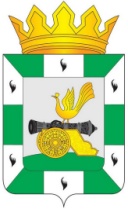 МУНИЦИПАЛЬНОЕ ОБРАЗОВАНИЕ«СМОЛЕНСКИЙ РАЙОН» СМОЛЕНСКОЙ ОБЛАСТИСМОЛЕНСКАЯ РАЙОННАЯ ДУМАРЕШЕНИЕот 31 октября  2023 года          № 57О награждении Почётной грамотой муниципального образования «Смоленский район» Смоленской области Руководствуясь Уставом муниципального образования «Смоленский район» Смоленской области, решением Смоленской районной Думы от 
26 февраля 2016 года № 16 «Об утверждении положений о Дипломе и Почётной грамоте муниципального образования «Смоленский район» Смоленской области», Смоленская районная ДумаРЕШИЛА:1. За добросовестный труд, профессионализм, активную трудовую деятельность в развитии агропромышленного комплекса Смоленского района Смоленской области наградить ПОЧЁТНОЙ ГРАМОТОЙ муниципального образования «Смоленский район» Смоленской области:ЛАПИКОВА Олега Леонидовича, агронома общества с ограниченной ответственностью «Хлебороб»;ПЛОХОТНИКА Николая Владимировича, тракториста-машиниста сельскохозяйственного производства общества с ограниченной ответственностью «Хлебороб»;ПУГАЧЕВА Артема Романовича, тракториста-машиниста сельскохозяйственного производства общества с ограниченной ответственностью «Хлебороб»;ПУГАЧЕВА Романа Николаевича, тракториста-машиниста сельскохозяйственного производства общества с ограниченной ответственностью «Хлебороб»;ФИЛИППОВА Алексея Викторовича, тракториста-машиниста сельскохозяйственного производства общества с ограниченной ответственностью «Хлебороб»;ЧИСТЯКОВА Виктора Владимировича, тракториста-машиниста сельскохозяйственного производства общества с ограниченной ответственностью «Хлебороб»;СОЛОВЬЕВА Михаила Николаевича, тракториста-машиниста  сельскохозяйственного производства муниципального унитарного предприятия «Новое Замощье»;КИНДЮХИНА Андрея Петровича, индивидуального предпринимателя;ТЕЛЕШОВА Александра Александровича, индивидуального предпринимателя Главы крестьянского (фермерского) хозяйства;ЯКУТИНА Алексея Николаевича, индивидуального предпринимателя;СТЕПАНОВА Алексея Егоровича, индивидуального предпринимателя Главы крестьянского (фермерского) хозяйства;БЕЛОНОЖКО Виталия Вадимовича, тракториста-механизатора индивидуального предпринимателя Сазоненков Д.А.2. Рекомендовать сторонам, ходатайствующим о награждении Почётной грамотой муниципального образования «Смоленский район» Смоленской области, выплатить единовременное денежное вознаграждение в размере 3 000 рублей лицам, указанным в пункте 1 настоящего решения.Исполняющий полномочияпредседателя Смоленской районной Думы                                 А.В. Маслов